3rd Social Sciences Lost in Transition Institute, Evaluation Form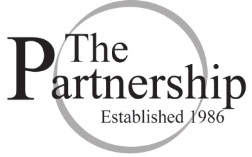 May 15, 2013     via WEN videoSession feedback copied May 21, 2013		n = 3 responsesAll responses from evaluation forms were copied exactly as written.  Please rate the presentation and discussion with Patti Kimble and Colleen Burridge-Collins from the Star Lane Center in Casper. (1-10, with 10 being highest quality)8, 8, 9What worked well for this presentation and discussion?Loved the discussion it generated.Examples were the best.It was good that they could show their slideshow and talk about what they do and explain how they develop problems and assessments for their students.	What could have gone better for this presentation and discussion?	Hard to see the slides in this format.Technology always is the problemIt would have been nice to be face to face, but that is nothing you could do to fix it.Please rate the presentation and discussion with the UW panel led by J.J. Shinker. (1-10, with 10 being highest quality) 8, 7, 8What worked well for this presentation and discussion?Great thoughts, could hear everyone well.  Looks like we need more discussion on the transition between high school and college.These are the people who care.	It was interesting to here how the instructors teach their classes and to here Audrey explain how there are such a variety of approaches to teaching at the University level.What could have gone better for this presentation and discussion?	Just the awkwardness of the WEN.  Can't be avoided.Would have liked a Political Science repI would have liked to hear a bit more about what the college instructors would like to see in their students as opposed to questions from them on how to deal with a large class setting.  Most kids in high school regardless of whether they are in Cheyenne, Casper, or some small town will come from classes with small class sizes when compared to that of a University.  I would like to know as a high school instructor, what strategies and skills we need to be developing in order to prepare our kids for college, in that I believe we are probably more adaptable to change than university professors in large classes.Is there anything else you would like meeting planners to know about today's video-conference meeting? We are especially interested in your feedback about academic transitions from high school to college and university that involve the Common Core State Standards and features of large classes.I feel like we need much more discussion on the CCSS.  We really just brushed them today.  I would like to know what the CCSS mean to university professors and students.	I don't know what to do about the small numbers of participants.	I think the Common Core Standards are here to stay.  I really liked the Star Lane model of how they develop curriculum and assessment and it certainly hits the Common Core Standards well.  I wish we all had the time and resources develop those types of activities for our kids.  I do wonder though, how the students graduating from Star Lane stack up against students from a traditional setting.  I like that model and think I would enjoy teaching in that type of environment, but wonder if that would be a more difficult transition or an easier one.